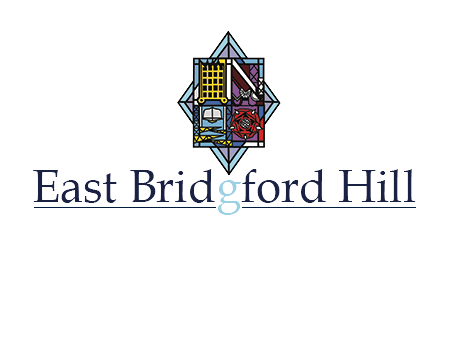 November 5th Sunday LunchCanapés In The Hat BarStarterPumpkin And Carrot Soup – Gluten Free (V)Pickled Beetroot With Grilled Goats Cheese On PumpernickelChicken Liver Pate On Crostini With Cinnamon Glazed Onions And Horseradish Sour Cream…Slow Cooked Briskit Of Beef Pot Roast With Celeriac Mash And Wild Mushrooms With Yorkshire PuddingSalmon Burger With Sweet Potato Fries, Caper And Gherkin MayonnaiseNorth African Squash And Chick Pea Stew With Garlic Bread – River CottageAll Come With Seasonal Vegetables Or Salad…Apple & Pear Musilli Crunchy Chocolate Flapjack With Home Made Ginger Ice CreamHome Made Salted Carmel Mud Pie With Lemon And Elderflower Sorbet